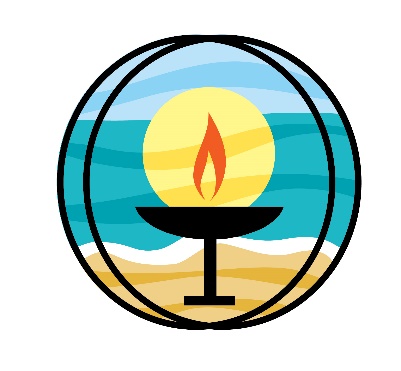 Unitarian Universalists of Southern DelawareBoard of TrusteesDRAFT AgendaSeptember 13 Planning MeetingCheck-inChalice Lighting/Kent (Someone for September 28 Business Meeting)Call to OrderApprove AgendaReview/Approve August 24 Business Meeting MinutesItems for DiscussionUpdate on “Next Steps Weekend” – Paul, Allan CairncrossDiscussion of List of Recommendations prior to BOT/LDC meeting - Kent Update on Ministerial Evaluation Process – Chris/Paul/LauraRecap of BOT Information Table during coffee hour – AllLatest revision to UUSD Congregation Chart (Pastoral Care) – Rev. HeatherSpecial Fundraising Project – Sale of memorial bricks with net proceeds going to “Playground Fund” – RichardReview of Long/Short-Term Goals for BOT regarding the 8th Principle implementationDiscussion of temporary time change for September 28 Business Mtg.  AdjournNext Board Business Meeting September 28, 2022 at (TBD) (via Zoom)